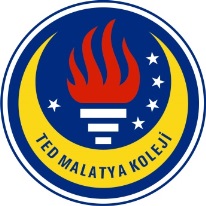 TED MALATYA KOLEJİ2016-2017 Eğitim & Öğretim Yılı Mart Ayı                                                                        31.03.2017İngilizce GünlüğümüzSayın Velimiz,1. Sınıf öğrencilerimiz 2016-2017 Eğitim ve Öğretim yılının Mart ayı içerisinde İngilizce derslerinde:“My Toys” üniteyle  kapsamında;Kelime Bilgisi olarak; Kite, doll, monster, plane, computer game, train, car, ball, bike, go-car, favorite, small, big, short, long, red, pink, new, old, beautiful, ugly.Tekrarlanmış Kelime Bilgisi olarak:Classroom objects: book, pen, ruler, pencil case, pencil, notebook, eraserSınıf nesneleri: kitap, tükenmez kalem, cetvel, kalemlik, kalem, defter, silgiNumbers: 1-10Sayılar: 1-10Dil Bilgisi olarak;What’s your favorite toy?En sevdiğin oyuncak hangisi?My favorite toy is ____.En sevdiğim oyuncak ____.Hello!  This is Lisa.Merhaba! Bu Lisa.She is six years old.O altı yaşında.A long blue trainUzun mavi trenA short red trainKısa kırmızı trenA big green ballBüyük yeşil topA small yellow ballKüçük sarı topAn ugly purple monsterÇirkin mor canavarA beautiful orange monsterGüzel turuncu canavarAn old black go-kartEski siyah yarış arabasıA new pink go-kartYeni pembe yarış arabasıOkuma Becerisi olarak;Toy Shop SongHey Emma SongA long blue trainA short red trainA big green ballA small yellow ballAn ugly purple monsterA beautiful orange monsterAn old black go-kartA new pink go-kartDinleme Becerisi olarak;Toy Shop SongHey Emma SongThe Hokey Pokey SongVideo olarak;101 DalmatiansFilm dersin son 10 dakikalarda izleniyor.Konuşma Beceresi olarak:My favorite toy is ______ (toy). En sevdiğim oyuncak ________dır.Hello!  This is Lisa.Merhaba! Bu Lisa.She is six years old.O altı yaşında.A long blue trainUzun mavi trenA short red trainKısa kırmızı trenA big green ballBüyük yeşil topA small yellow ballKüçük sarı topAn ugly purple monsterÇirkin mor canavarA beautiful orange monsterGüzel turuncu canavarAn old black go-kartEski siyah yarış arabasıA new pink go-kartYeni pembe yarış arabasıYazma Becerisi olarak;Örenğe bakarak öğrenciler oyuncakları tarif eden kelimeleri yazdılar.ÖdevlendirmeÇalışma Kitaptan ‘My toys’ üniteyle ilgili ödev verilmiştir.Not* : Mart ayında, Okuma bayramı çalışmalardan dolayı 1 ünite üzerinde çalışıldı.SpeakingKonuyu pekiştirmek, yazılışlarını öğretmek için aktivite yapılmıştır. Ayrıca yapılan aktivitelerin içine renklerde entegre edilerek konu tekrarı sağlanmıştır.Speaking derslerinde vücudumuzun bölümleri öğrenilmiştir.Vücudumuzun bölgelerini hatırlamalarını kolaylaştıracak Head & Shoulders şarkısı hareketleri ile öğrenilmiştir.İngilizce Zümresi 